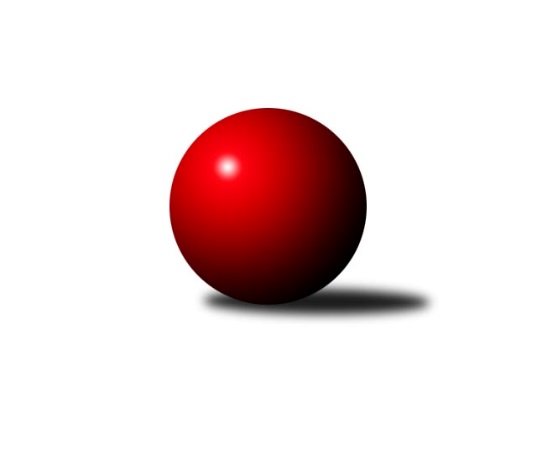 Č.1Ročník 2021/2022	9.10.2021Nejlepšího výkonu v tomto kole: 2454 dosáhlo družstvo: Kdyně CPřebor Domažlicka 2021/2022Výsledky 1. kolaSouhrnný přehled výsledků:Kdyně C	- Zahořany B	6:2	2454:2216	7.0:5.0	8.10. Holýšov C	-  Holýšov D	2:6	2304:2437	4.5:7.5	9.10.Újezd B	-  Díly B	2:6	2203:2222	6.0:6.0	9.10.Tabulka družstev:	1.	Holýšov D	1	1	0	0	6.0 : 2.0 	7.5 : 4.5 	 2437	2	2.	Kdyně C	1	1	0	0	6.0 : 2.0 	7.0 : 5.0 	 2454	2	3.	Díly B	1	1	0	0	6.0 : 2.0 	6.0 : 6.0 	 2222	2	4.	Újezd C	0	0	0	0	0.0 : 0.0 	0.0 : 0.0 	 0	0	5.	Újezd B	1	0	0	1	2.0 : 6.0 	6.0 : 6.0 	 2203	0	6.	Zahořany B	1	0	0	1	2.0 : 6.0 	5.0 : 7.0 	 2216	0	7.	Holýšov C	1	0	0	1	2.0 : 6.0 	4.5 : 7.5 	 2304	0Podrobné výsledky kola:	 Kdyně C	2454	6:2	2216	Zahořany B	Jaroslava Löffelmannová	 	 204 	 209 		413 	 1:1 	 414 	 	197 	 217		Libor Benzl	Božena Bartková	 	 184 	 171 		355 	 0:2 	 403 	 	205 	 198		Jiří Havlovic	Marta Kořanová	 	 238 	 199 		437 	 2:0 	 311 	 	157 	 154		Pavlína Vlčková	Kristýna Krumlová	 	 160 	 213 		373 	 1:1 	 359 	 	193 	 166		Jitka Kutilová	Veronika Dohnalová	 	 185 	 199 		384 	 1:1 	 383 	 	205 	 178		Slavěna Götzová	Anna Löffelmannová	 	 242 	 250 		492 	 2:0 	 346 	 	165 	 181		Alena Jungovározhodčí: Jaroslav LöffelmannNejlepší výkon utkání: 492 - Anna Löffelmannová	  Holýšov C	2304	2:6	2437	 Holýšov D	Stanislav Šlajer	 	 211 	 168 		379 	 0:2 	 459 	 	230 	 229		Tatiana Maščenko	Lucie Horková	 	 154 	 156 		310 	 0:2 	 400 	 	192 	 208		Pavlína Lampová *1	Jan Štengl	 	 179 	 233 		412 	 2:0 	 318 	 	166 	 152		Radka Schuldová	Jozef Šuráň	 	 204 	 191 		395 	 1.5:0.5 	 375 	 	184 	 191		Jaroslav Čermák	František Novák	 	 197 	 227 		424 	 1:1 	 430 	 	214 	 216		Roman Chlubna	Božena Rojtová	 	 192 	 192 		384 	 0:2 	 455 	 	222 	 233		Bohumil Jirkarozhodčí: Stanislav Šlajerstřídání: *1 od 1. hodu Josef KriškaNejlepší výkon utkání: 459 - Tatiana Maščenko	 Újezd B	2203	2:6	2222	 Díly B	Jaroslav Získal st.	 	 202 	 191 		393 	 2:0 	 335 	 	151 	 184		Iveta Bernardová	Jana Dufková ml.	 	 154 	 157 		311 	 0:2 	 388 	 	194 	 194		Dana Kapicová	Jana Dufková st.	 	 177 	 171 		348 	 1:1 	 359 	 	176 	 183		Marta Volfíková	Pavel Strouhal	 	 186 	 166 		352 	 1:1 	 354 	 	179 	 175		Antonín Anderle	Věra Horvátová	 	 197 	 191 		388 	 1:1 	 391 	 	201 	 190		Martin Kuneš	Antonín Kühn	 	 225 	 186 		411 	 1:1 	 395 	 	206 	 189		Jaroslav Buršíkrozhodčí: Jana DufkováNejlepší výkon utkání: 411 - Antonín KühnPořadí jednotlivců:	jméno hráče	družstvo	celkem	plné	dorážka	chyby	poměr kuž.	Maximum	1.	Anna Löffelmannová 	Kdyně C	492.00	331.0	161.0	4.0	1/1	(492)	2.	Tatiana Maščenko 	 Holýšov D	459.00	322.0	137.0	5.0	1/1	(459)	3.	Bohumil Jirka 	 Holýšov D	455.00	314.0	141.0	8.0	1/1	(455)	4.	Marta Kořanová 	Kdyně C	437.00	315.0	122.0	5.0	1/1	(437)	5.	Roman Chlubna 	 Holýšov D	430.00	287.0	143.0	4.0	1/1	(430)	6.	František Novák 	 Holýšov C	424.00	282.0	142.0	10.0	1/1	(424)	7.	Libor Benzl 	Zahořany B	414.00	299.0	115.0	12.0	1/1	(414)	8.	Jaroslava Löffelmannová 	Kdyně C	413.00	285.0	128.0	7.0	1/1	(413)	9.	Jan Štengl 	 Holýšov C	412.00	296.0	116.0	17.0	1/1	(412)	10.	Antonín Kühn 	Újezd B	411.00	296.0	115.0	13.0	1/1	(411)	11.	Jiří Havlovic 	Zahořany B	403.00	270.0	133.0	7.0	1/1	(403)	12.	Josef Kriška 	 Holýšov D	400.00	283.0	117.0	11.0	1/1	(400)	13.	Jozef Šuráň 	 Holýšov C	395.00	273.0	122.0	9.0	1/1	(395)	14.	Jaroslav Buršík 	 Díly B	395.00	281.0	114.0	11.0	1/1	(395)	15.	Jaroslav Získal  st.	Újezd B	393.00	295.0	98.0	15.0	1/1	(393)	16.	Martin Kuneš 	 Díly B	391.00	275.0	116.0	13.0	1/1	(391)	17.	Věra Horvátová 	Újezd B	388.00	272.0	116.0	10.0	1/1	(388)	18.	Dana Kapicová 	 Díly B	388.00	280.0	108.0	12.0	1/1	(388)	19.	Božena Rojtová 	 Holýšov C	384.00	279.0	105.0	13.0	1/1	(384)	20.	Veronika Dohnalová 	Kdyně C	384.00	281.0	103.0	12.0	1/1	(384)	21.	Slavěna Götzová 	Zahořany B	383.00	285.0	98.0	14.0	1/1	(383)	22.	Stanislav Šlajer 	 Holýšov C	379.00	283.0	96.0	15.0	1/1	(379)	23.	Jaroslav Čermák 	 Holýšov D	375.00	269.0	106.0	11.0	1/1	(375)	24.	Kristýna Krumlová 	Kdyně C	373.00	259.0	114.0	13.0	1/1	(373)	25.	Marta Volfíková 	 Díly B	359.00	268.0	91.0	14.0	1/1	(359)	26.	Jitka Kutilová 	Zahořany B	359.00	270.0	89.0	17.0	1/1	(359)	27.	Božena Bartková 	Kdyně C	355.00	256.0	99.0	16.0	1/1	(355)	28.	Antonín Anderle 	 Díly B	354.00	250.0	104.0	11.0	1/1	(354)	29.	Pavel Strouhal 	Újezd B	352.00	249.0	103.0	15.0	1/1	(352)	30.	Jana Dufková  st.	Újezd B	348.00	260.0	88.0	12.0	1/1	(348)	31.	Alena Jungová 	Zahořany B	346.00	275.0	71.0	18.0	1/1	(346)	32.	Iveta Bernardová 	 Díly B	335.00	239.0	96.0	16.0	1/1	(335)	33.	Radka Schuldová 	 Holýšov D	318.00	249.0	69.0	21.0	1/1	(318)	34.	Pavlína Vlčková 	Zahořany B	311.00	231.0	80.0	18.0	1/1	(311)	35.	Jana Dufková  ml.	Újezd B	311.00	233.0	78.0	21.0	1/1	(311)	36.	Lucie Horková 	 Holýšov C	310.00	241.0	69.0	23.0	1/1	(310)Sportovně technické informace:Starty náhradníků:registrační číslo	jméno a příjmení 	datum startu 	družstvo	číslo startu
Hráči dopsaní na soupisku:registrační číslo	jméno a příjmení 	datum startu 	družstvo	Program dalšího kola:2. kolo			 Díly B - -- volný los --	16.10.2021	so	9:00	 Holýšov D - Zahořany B	16.10.2021	so	14:00	 Holýšov C - Újezd B	16.10.2021	so	14:30	Újezd C - Kdyně C	Nejlepší šestka kola - absolutněNejlepší šestka kola - absolutněNejlepší šestka kola - absolutněNejlepší šestka kola - absolutněNejlepší šestka kola - dle průměru kuželenNejlepší šestka kola - dle průměru kuželenNejlepší šestka kola - dle průměru kuželenNejlepší šestka kola - dle průměru kuželenNejlepší šestka kola - dle průměru kuželenPočetJménoNázev týmuVýkonPočetJménoNázev týmuPrůměr (%)Výkon1xAnna LöffelmannováKdyně C4921xAnna LöffelmannováKdyně C125.254921xTatiana MaščenkoHolýšov D4591xTatiana MaščenkoHolýšov D117.244591xBohumil JirkaHolýšov D4551xBohumil JirkaHolýšov D116.224551xMarta KořanováKdyně C4371xMarta KořanováKdyně C111.254371xRoman ChlubnaHolýšov D4301xRoman ChlubnaHolýšov D109.834301xFrantišek NovákHolýšov C4241xFrantišek NovákHolýšov C108.3424